Практичне заняття 5. Основні види податків в Україні та їх класифікаціяСукупність встановлених у країні податків і зборів (обов'язкових платежів) до бюджетів і державних цільових фондів, механізмів і способів їх розрахунку та сплати, а також суб'єктів податкової служби, які забезпечують їх адміністрування та надходження до відповідних фондів, становить податкову систему країни.Відносини у сфері оподаткування, а також визначення основних засад його побудови та функціонування, регулюються Конституцією України та податковим законодавством України.Податкове законодавство є важливим елементом податкової системи України і представлене:– Податковим кодексом України;– Митним кодексом України та іншими законами, нормативно- правовими актами з питань митної справи;– чинними міжнародними договорами, якими регулюються питання оподаткування;– рішеннями ВР Автономної Республіки Крим, органів місцевого самоврядування з питань місцевих податків та зборів.Види податків в Україні визначаються Податковим кодексом України і включають загальнодержавні та місцеві податки і збори. Склад загальнодержавних податків і зборів наведено на рис. 5.2.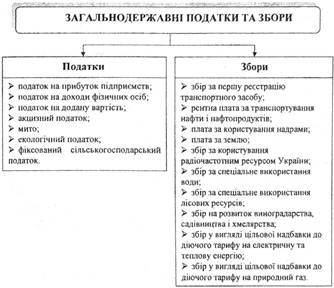 Рис. 5.2. Загальнодержавні податки та збори в УкраїніМісцеві податки є важливою структурною ланкою податкових систем більшості країн. За їх допомогою мобілізуються кошти для фінансування соціально-культурних заходів, а також витрат, пов'язаних із розвитком місцевого господарства та інших заходів місцевого значення.Склад місцевих податків і зборів в Україні наведено на рис. 5.3.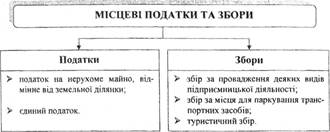 Рис. 5.3. Місцеві податки та збори в УкраїніПодаткова система має дієвий вплив як на рівень споживання суспільством матеріальних благ, що існує в країні, так і на функціонування та ділову активність підприємств.Податки і збори можна класифікувати за такими основними ознаками:1. Залежно від бюджетного устрою держави податки і збори поділяють на:– податки і збори, що сплачуються до державного бюджету;– податки і збори, що сплачуються до місцевих бюджетів;– змішані податки і збори;– внески до державних цільових фондів.2. Залежно від форми оподаткування виокремлюють:– прямі податки і збори, які стягуються з доходу або прибутку (податок на прибуток підприємств, плата за землю);– непрямі податки і збори, які включаються у ціну товару і через ціновий механізм перекладаються на споживача (податок на додану вартість, акцизний податок, мито).3. Залежно від рівня державних структур, які їх встановлюють, бувають податки і збори:– загальнодержавні, які встановлюються вищими органами державної влади;– місцеві, які встановлюються місцевими органами самоврядування.4. За економічним змістом об'єкта оподаткування виокремлюють:– податки на доходи і прибутки, які стягують з доходів і прибутку підприємств (податок на прибуток підприємств);– податки на споживання, які існують у формі непрямих податків і справляються у процесі споживання товарів, робіт, послуг (податок на додану вартість);– майнові податки і збори, які справляються внаслідок наявності конкретного виду майна, що перебуває в приватній, колективній чи державній власності (податок на нерухоме майно, відмінне від земельної ділянки);– ресурсні податки і збори, які стягуються при володінні чи використанні природних ресурсів (екологічний податок, збір за спеціальне використання лісових ресурсів та інші).5. За періодичністю сплати:– регулярні, які нараховуються і сплачуються впродовж усього періоду володіння майном, використання ресурсів, провадження господарської діяльності платника (податок з доходів фізичних осіб, податок на прибуток підприємств);– разові податки і збори, які сплачуються один раз при здійсненні певних дій (збір за першу реєстрацію транспортного засобу).Завдання:1. Дати відповідь на запитання.2. Тести.3. Практичне завдання.4. Заповнити словник.Завдання 1. Відповісти на питання:1. Прямі податки. Податок на прибуток підприємств.2. Платники податку на прибуток, ставка податку, визначення об’єкту оподаткування.3. Фінансовий результат. Податкові різниці.4. Пільги щодо сплати податку на прибуток.5. Розрахунок суми податку на прибуток. Податковий період.2.Тести1. Платниками податку на прибуток є:а) резиденти;б) бюджетні установи;в) громадські організації;г) представництва;д) нерезиденти;е) усі відповіді вірні.2. Об’єктом оподаткування податком на прибуток є:а) доходи;б) витрати;в) скоригований дохід;г) валовий прибуток;д) оподатковуваний прибуток;е) чистий прибуток.3. Які види доходів враховуються при визначенні оподатковуваного прибутку?а) доходи від продажу товарів;б) доходи у вигляді міжнародної технічної допомоги;в) доходи у вигляді безповоротної фінансової допомоги;г) суми штрафів.4. Які доходи не враховуються при визначенні оподатковуваного прибутку?а) суми ПДВ у складі виручки підприємств, які не є платниками ПДВ;б) суми ПДВ у складі виручки підприємств, які є платниками ПДВ;в) сума одержаного емісійного доходу;г) дивіденди, отримані від інших платників податків-резидентів.5. Визначте, які витрати враховуються при обчисленні податку на прибуток:а) амортизація нематеріальних активів;б) витрати на придбання основних виробничих фондів;в) витрати на придбання електроенергії;г) суми попередньої оплати товарів та послуг;д) суми виплачених дивідендів.6. Визначте витрати, які не враховуються при обчисленні податку на прибуток:а) амортизація основних виробничих фондів;б) витрати на оплату праці управлінського персоналу;в) витрати на проведення презентацій;г) витрати на оплату службових відряджень.7. Суми яких податків і зборів включаються до собівартості?а) податок на прибуток;б) податок із доходів фізичних осіб;в) податок на додану вартість;г) плата за землю.8. Сплачені суми яких податків і зборів не включається до собівартості?а) ПДВ;б) екологічний податок;в) збір за використання природних ресурсів (у межах ліміту);г) акцизний податок.9. Вкажіть витрати, що підлягають амортизації:а) витрати на самостійне виготовлення основних засобів;б) витрати на утримання основних засобів, що знаходяться на консервації;в) витрати на ремонт невиробничих основних засобів;г) витрати на ліквідацію основних засобів.10. За якою ставкою оподатковується прибуток промислових підприємств? а) 25%; б) 0%; в) 16% г) 30%.ЗАДАЧА 1Необхідно визначити податкове навантаження на макрорівні.Визначити суму збору за спецвикористання води для виробничого підприємства, який у звітному періоді використав 160 тис. л підземної води і 50 тис. л поверхневих вод річки Прут. Підприємство розташоване у Коломийському районі Івано-Франківської області. Визначаємо суму плати за спецвикористання води:ЗАДАЧА 2Підприємство ввозить на митну територію України 2 тис. пляшок лікеру (0,5 л, 30 %), контрактна вартість якої становить 8 тис. дол. США. Визначити суму сплати ПДВ, якщо ставка мита - 5 євро за 1 л 100 % спирту, ставка АП - 126,96 грн. за 1 л 100 % спирту, курс євро - 29 грн., курс долара - 26 грн.ЗАДАЧА 3Оклад працівника становить 7500 грн. Він має трьох дітей віком до 18 років і є Героєм України. Визначити суму ПДФО, яку сплачує працівник.Завдання 4. Оформити словник: податок на прибуток, резидент, нерезидент, фінансовий результат до оподаткування, трансфертне ціноутворення, контрольована операція, принцип «витягнутої руки».